Приложение№1Запомни, как они выглядят! И не срывай!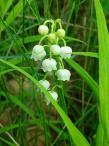 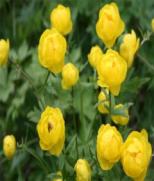 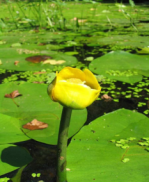 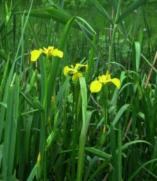 ландышкупальницаКубышкаИрис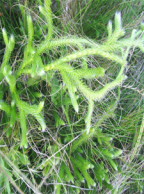 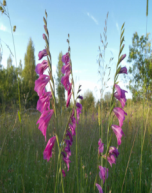 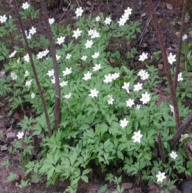 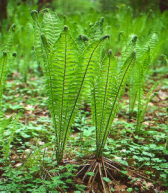 ПлаунШпажник Ветриница дубравнаяПапоротник Страусово перо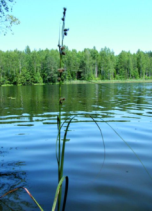 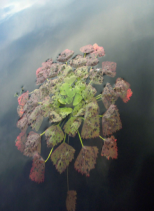 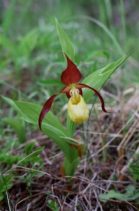 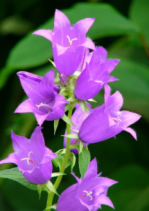 Меч-траваВодяной орехВенерин башмачокБольшой колокольчик